Festival dell’orientamento di Ferrara 2020 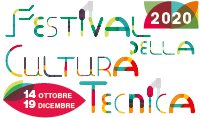 Il Festival dell’orientamento di Ferrara 2020 Online!Il Festival dell’orientamento di Ferrara è un evento organizzato nella cornice dell’edizione provinciale del Festival della Cultura Tecnica dell’Emilia-Romagna.Quest’anno abbiamo deciso di proporre, nonostante i limiti imposti dall’impossibilità di vedersi in presenza, laboratori pomeridiani online sui temi dell’orientamento e l’acquisizione di skill come la scrittura dei curricula, testimonianze imprenditoriali, colloqui di selezione e molto altro. PROGRAMMA 19/11/2020 

• COME SCRIVERE UN CORRETTO CURRICULUM VITAE - IAL 
Ore: dalle 15 alle 16
Posti disponibili: 30
Descrizione: Il cv è la nostra prima presentazione alle aziende, quindi come posso fare una
buona prima impressione? Analizzeremo quali contenuti sono indispensabili in un cv e quali
elementi possono renderlo davvero efficace nel promuovere noi stessi mettendo in luce le
nostre competenze e punti di forza
• LABORATORIO SOCIAL NETWORK- CFI 
Ore: dalle 15.45 alle 16.45
Posti disponibili: 30
Descrizione: Andiamo sui social per comunicare, condividere foto/video… ma così facendo,
siamo molto lontani dall'uso professionale! Infatti, i professionisti della comunicazione
usano arnesi tecnici come Insights, Creators… Chi ha fatto dei social una professione sa
anche fotografare, creare contenuti e raccontare storie…
Questo LAB permette di capire cosa serve per lavorare con i social.
• RESISTERE E PERSISTERE: COME FARE IMPRESA NEL CAMPO DEL FASHION BEAUTY - 
FORMart
Ore: dalle 15 alle 16
Posti disponibili: 30
Descrizione: Testimonianza di un’imprenditrice che ci racconta come, con resilienza e fiducia
nelle proprie capacità, è riuscita a rendere la propria passione il suo lavoro
per iscrizioni 
 https://www.planyo.com/booking.php?calendar=56959
PROGRAMMA 25/11/2020 
• CYBER SECURITY - CFI 
Ore: dalle 15 alle 16
Posti disponibili: 30
Descrizione: Ogni volta che chattiamo su wapp o postiamo un video su Tik Tok mandiamo in
rete informazioni su di noi, a volte senza rendercene conto.
Conoscere come proteggere le informazioni che ci riguardano da un uso distorto è
fondamentale per difenderci dai rischi, e sarà sempre più un’esigenza, anche per le imprese.
Questo Laboratorio consente di capire cosa sia la sicurezza informatica, come difendere i
propri dati e perché il security manager sia già una professione molto ricercata dalle aziende,
e lo sarà sempre di più
• COME SCRIVERE UN CORRETTO CURRICULUM VITAE - IAL 
Ore: dalle 15 alle 16
Posti disponibili: 30
Descrizione: Il cv è la nostra prima presentazione alle aziende, quindi come posso fare una
buona prima impressione? Analizzeremo quali contenuti sono indispensabili in un cv e quali
elementi possono renderlo davvero efficace nel promuovere noi stessi mettendo in luce le
nostre competenze e punti di forza
• PERCHE’ VERSTIRE BIO? SARTORIA, BENESSERE E NATURA - ECIPAR 
Ore: dalle 15 alle 16
Posti disponibili: 30
Descrizione: Trasformare una grande passione per la moda in un'esperienza lavorativa molto
personale! Laura Vallieri apre le porte del suo laboratorio e racconta il suo progetto
“Vivinaturale”
• IL VALORE DELL'ARTIGIANATO OGGI: UNA SFIDA CONTROCORRENTE - FORMart 
Ore: dalle 15 alle 16
Posti disponibili: 30
Descrizione: BUTTINO FRANCESCO, Rappresentante di Confartigianato, vi guiderà alla
scoperta del settore dell’artigianato e alla sfida che si trova ad affrontare nel mercatoper iscrizioni 
https://www.planyo.com/booking.php?calendar=56959
PROGRAMMA 26/11/2020 
• LABORATORIO SOCIAL NETWORK- CFI 
Ore: dalle 15 alle 16
Posti disponibili: 30
Descrizione: Andiamo sui social per comunicare, condividere foto/video… ma così facendo,
siamo molto lontani dall'uso professionale! Infatti, i professionisti della comunicazione
usano arnesi tecnici come Insights, Creators… Chi ha fatto dei social una professione sa
anche fotografare, creare contenuti e raccontare storie…
Questo LAB permette di capire cosa serve per lavorare con i social.
• “OGNI MALEDETTA DOMENICA” - ECIPAR 
Ore: dalle 15 alle 16
Posti disponibili: 30
Descrizione: Alessandro Grande, docente Unife di Pedagogia Applicata allo Sport, maestro
di Judo e di difesa personale, collaboratore del Comitato Paralimpico Italiano, spiega come
vivere lo sport e farne una professione: per essere resilienti insieme nella vita!
• COLLOQUIO DI SELEZIONE IN GRUPPO: SIMULARLO PER AFFRONTARLO AL MEGLIO! - 
ECIPAR
Ore: dalle 15 alle 17
Posti disponibili: 10
Descrizione: Ecipar vi invita alla simulazione del colloquio di gruppo, modalità meno
conosciuta, ma sempre più utilizzata dalle grandi aziende per selezionare il personale
• COME GESTIRE IL PROMO COLLOQUIO DI LAVORO - CENTOFORM 
Ore: dalle 15 alle 16
Posti disponibili: 30
Descrizione: Come affrontare il primo colloquio di lavoro, attraverso consigli ed esempi
pratici basati su esperienze reali.per iscrizioni 
 https://www.planyo.com/booking.php?calendar=56959